ประกาศองค์การบริหารส่วนตำบลหนองหลวง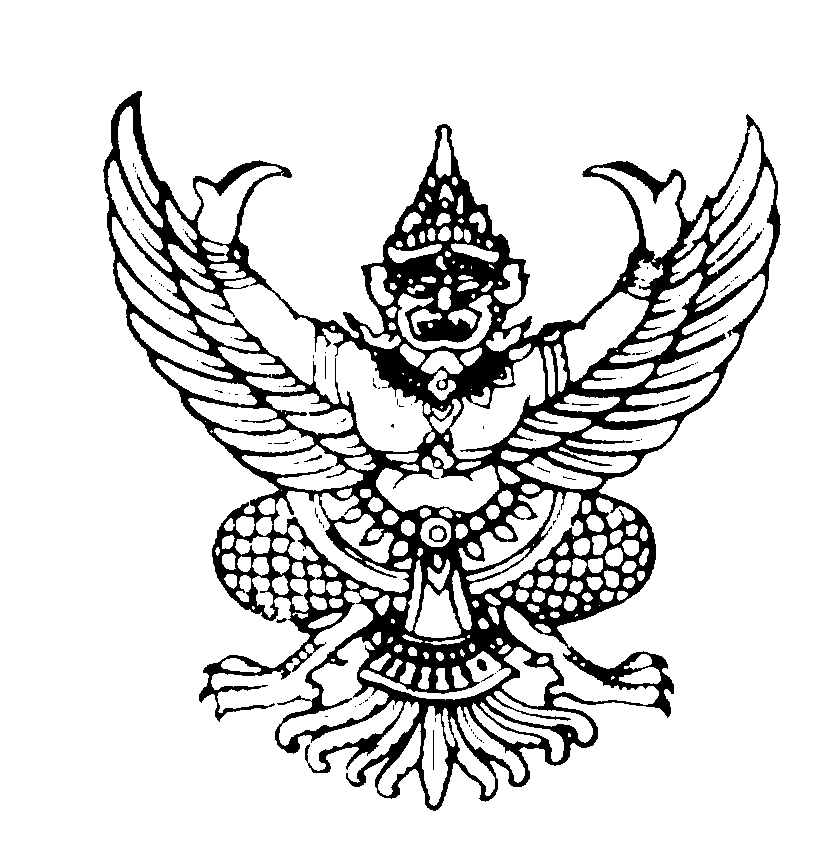 เรื่อง นโยบายการบริหารงานทรัพยากรบุคคลขององค์การบริหารส่วนตำบลหนองหลวง  ประจำปีงบประมาณ พ.ศ.2565……………………………………………………………………………………………………………………องค์การบริหารส่วนตำบลเป็นหน่วยงานของรัฐที่มีภารกิจในการส่งเสริมท้องถิ่นให้มีความเข้มแข็งในทุกด้าน เพื่อสามารถตอบสนองเจตนารมณ์ของประชาชนได้อย่างแท้จริง ซึ่งเป็นภารกิจที่มีความ หลากหลายและครอบคลุมการดาเนินการในหลายด้าน โดยเฉพาะการบริหารทรัพยากรบุคคล เป็นมิติอีกหนึ่ง ที่จะขาดการพัฒนาไม่ได้ และถือเป็นกลไกสำคัญในการผลักดันยุทธศาสตร์และพันธกิจ ให้ประสบความสำเร็จ และถือเป็นปัจจัยสำคัญที่จะทำให้ภารกิจขององค์กรปกครองส่วนท้องถิ่นสำเร็จลุล่วงไปได้ด้วยดี ตามวัตถุประสงค์ ที่วางเอาไว้ดังนั้น เพื่อให้การบริหารงานบุคคลขององค์การบริหารส่วนตำบลหนองหลวง เป็นไปด้วยความ เรียบร้อย ประกอบกับการบริหารบุคคลขององค์การบริหารส่วนตำบล มีการทำงานอย่างเป็นระบบและต่อเนื่อง จึงอาศัยอำนาจตามความในมาตรา 15 และมาตรา 25 วรรคท้าย แห่งพระราชบัญญัติระเบียบบริหารงานบุคคล ส่วนท้องถิ่น พ.ศ.2542 องค์การบริหารส่วนตำบลหนองหลวงจึงประกาศนโยบายการบริหารงานทรัพยากรบุคคล ขององค์การบริหารส่วนตำบลหนองหลวง ประจำปีงบประมาณ พ.ศ.2565 ดังนี้1. ด้านการวางแผนกำลังคนจัดทำแผนอัตรากำลัง ๓ ปี เพื่อใช้ในการกำหนดโครงสร้างและ กรอบอัตรากำลังที่รองรับภารกิจ ขององค์การบริหารส่วนตำบลแนวทางปฏิบัติ ดังนี้ดำเนินการปรับปรุงแผนอัตรากำลังเพื่อกำหนดตำแหน่งใหม่เพิ่ม  รองรับภารกิจของหน่วยงาน และการพิจารณาปรับปรุงภาระงานให้สอดคล้องกับส่วนราชการในปัจจุบัน2. ด้านการสรรหาจัดทำและดำเนินการตามแผนสรรหาข้าราชการและพนักงานจ้างให้ทันต่อการเปลี่ยนแปลงหรือ ทดแทนอัตรากำลังที่ลาออกแนวทางปฏิบัติ ดังนี้ดำเนินการร้องขอให้ กสถ.ดำเนินการสอบแทน ในตำแหน่ง ผู้อำนวยผู้อำนวยการกองการศึกษา  ผู้อำนวยการกองสวัสดิการสังคม   หัวหน้าฝ่ายสวัสดิการสังคม  นักสังคมสงเคราะห์  นักประชาสัมพันธ์   และได้รับจัดสรรจากกรมส่งเสริม ฯ  ๒  ตำแหน่ง	คือ  ตำแหน่ง หัวหน้าฝ่ายสวัสดิการสังคม  นักประชาสัมพันธ์  / 3. ด้านการ...3.  ด้านการบรรจุและแต่งตั้งองค์การบริหารส่วนตำบลหนองหลวง  ได้แต่งตั้งคณะกรรมการในการสรรหาและเลือกสรรแนวทางปฏิบัติ ดังนี้ในส่วนของพนักงานจ้างขององค์การบริหารส่วนตำบลหนองหลวงไม่มีตำแหน่งว่าง เนื่องจากได้ ดำเนินการสรรหาพนักงานจ้างครบตามกรอบอัตรากำลังแล้ว4. ด้านการพัฒนาบุคลากร4.1 จัดทำแผนพัฒนาบุคลากรประจำปี และดำเนินการตามแผนให้สอดคล้องตามความจำเป็นแนวทางปฏิบัติ ดังนี้มีการดำเนินการจัดทำแผนพัฒนาบุคลากรประจำปี โดยพิจารณาบุคลากร เข้ารับการอบรม เพื่อพัฒนาความรู้ตามสายงาน ให้เป็นไปตามแผนพัฒนาบุคลากร4.2 กำหนดเส้นทางการพัฒนาบุคลากรเพื่อเป็นกรอบในการพัฒนาบุคลากรแต่ละตำแหน่งมีการ วางแผนการพิจารณาส่งบุคลากรเข้ารับการอบรมตามสายงานความก้าวในสายอาชีพ ในแผนพัฒนาบุคลากร5. ด้านการพัฒนาระบบสารสนเทศองค์การบริหารส่วนตำบลหนองหลวง  สร้างบทเรียนความรู้เฉพาะด้าน  ตามสายงานให้อยู่ใน ระบบงาน E – learningแนวทางปฏิบัติ ดังนี้ส่งเสริมให้พนักงานส่วนตำบลที่บรรจุใหม่ ดำเนินการเรียนรู้ด้วยตนเองในระบบ E – learningในวิชาความรู้ทั่วไปและความรู้เฉพาะตำแหน่ง6. ด้านการประเมินผลการปฏิบัติงานดำเนินการประเมินข้าราชการส่วนท้องถิ่นตามเกณฑ์มาตรฐาน กำหนดตำแหน่งในความรู้ ทักษะและสมรรถนะแนวทางปฏิบัติ ดังนี้หน่วยงานมีการประเมินบุคลากรตามเกณฑ์มาตรฐาน กำหนดตำแหน่ง เพื่อพิจารณาจัดส่ง บุคลากร เข้ารับการอบรม เพื่อพัฒนานำความรู้ความสามารถในตำแหน่งตามสายงาน7. ด้านการส่งเสริมจริยธรรมและรักษาวินัยของบุคลากรในหน่วยงาน7.1 แจ้งให้บุคลากรทราบประมวลจริยธรรมข้าราชการส่วนท้องถิ่น  ขององค์การบริหารส่วนตำบลหนองหลวงแนวทางปฏิบัติ  ดังนี้ประชาสัมพันธ์ให้บุคลากรในองค์กรรับทราบประมวลจริยธรรมข้าราชการส่วนท้องถิ่น  และข้อบังคับองค์การบริหารส่วนตำบล7.2 ให้ผู้บังคับบัญชามอบหมายงานแก่ผู้ใต้บังคับบัญชาอย่างเป็นธรรม ไม่เลือกปฏิบัติ รวมถึง ควบคุม กำกับ ติดตาม ดูแล ผู้ใต้บังคับบัญชา ให้เป็นไปตามหลักเกณฑ์ แนวทาง ระเบียบ กฎหมายที่เกี่ยวข้องแนวทางปฏิบัติ ดังนี้ดำเนินการมอบหมายงานและหน้าที่ความรับผิดชอบออกเป็นคำสั่งมอบหมายงานอย่างชัดเจน/ 7.3 ส่งเสริม...ป้องกันการทุจริต7.3 ส่งเสริมให้บุคลากรปฏิบัติงานตามแผนการเสริมสร้างมาตรฐานวินัยคุณธรรม จริยธรรมและแนวทางปฏิบัติ ดังนี้มีการดำเนินการตามแผน  ร่วมประชุมเสริมสร้างความรู้ความเข้าใจ  ร่วมกิจกรรมขององค์กรและสรุปแผนการดำเนินการ8. ด้านความก้าวหน้าในสายอาชีพ การประเมินผลการปฏิบัติงานของพนักงานส่วนตำบล พนักงานครู ลูกจ้าง แนวทางปฏิบัติ ดังนี้มีการประเมินผลการปฏิบัติงานของพนักงานจ้างที่มีประสิทธิภาพ ยกย่องชมเชยบุคลากร เพื่อให้ บุคลากรเกิดความสุขในการการปฏิบัติงานในองค์กร9. ด้านการพัฒนาคุณภาพชีวิตและสวัสดิการ9.1 จัดให้มีการพิจารณาความดีความชอบตามผลการปฏิบัติหน้าที่ราชการอย่างเป็นธรรม เสมอภาคและสามารถตรวจสอบได้แนวทางปฏิบัติ ดังนี้เกิดความผูกพันในการปฏิบัติงานพิจารณาเลื่อนขั้นเงินเดือนพนักงานส่วนตำบล ให้เป็นไปตาม ผลการปฏิบัติหน้าที่ราชการ9.2 ดำเนินการพิจารณาความดีความชอบจากการปฏิบัติหน้าที่เพื่อยกย่องชมเชยแก่บุคลากร ดีเด่นด้านการปฏิบัติงาน และคุณประโยชน์ต่อสาธารณชนแนวทางปฏิบัติ ดังนี้ออกคำสั่งเลื่อนขั้นเงินเดือน  ผ่านกระบวนการพิจารณาจากคณะกรรมการพิจารณาเลื่อนขั้นเงินเดือน9.3. จัดให้มีการพัฒนาคุณภาพชีวิตที่ดีแก่บุคลากรในด้านสภาพแวดล้อมการทำงาน ด้านความปลอดภัยในการทำงาน และด้านการมีส่วนร่วมในการทำงาน แนวทางปฏิบัติ ดังนี้ จัดให้มีอุปกรณ์ขั้นพื้นฐานในการทำงานอย่างครบถ้วนจึงประกาศให้ทราบโดยทั่วกันประกาศ ณ วันที่ 7 เดือน  กุมภาพันธ์  พ.ศ. 2565นางสมัย    ชนาราษฎร์(นางสมัย      ชนาราษฎร์)นายกองค์การบริหารส่วนตำบลหนองหลวง